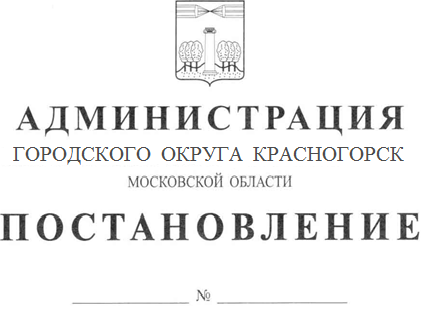 О внесении изменений в муниципальную программу городского округа Красногорск  « Территориальное развитие »на 2017 – 2021 гг.В соответствии с Федеральным законом РФ от 06.10.2013 №131-ФЗ «Об общих принципах организации местного самоуправления в Российской Федерации», с Уставом городского округа Красногорск Московской области, в связи уточнением перечня мероприятий, объемов финансирования и плановых значений показателей реализации муниципальной программы городского округа Красногорск «Территориальное развитие» на 2017-2021 годы, утвержденной постановлением администрации Красногорского муниципального района от 03.10.16 № 2070/10 (с изменениями, внесенными постановлениями городского округа Красногорск  от 06.07.2017 № 1535/7; от 31.08.2017 № 1989/8; от 03.10.2017 № 2291/10; от 09.02.2018 № 313/2; от 24.04.2018 № 1044/4; от 16.11.2018 г № 3078/11) (далее – Программа), постановляю:1. Изложить Программу в следующей редакции (приложение).2. Опубликовать данное постановление в газете «Красногорские вести» и разместить на официальном сайте администрации городского округа Красногорск в сети «Интернет».3. Сформировать новую версию Программы в «Подсистеме по формированию и мониторингу муниципальных программ Московской области» автоматизированной информационно-аналитической системы мониторинга «Мониторинг социально-экономического развития Московской области с использованием типового сегмента ГАС «Управление».4. Контроль за исполнением настоящего постановления возложить на заместителя главы администрации по вопросам архитектуры и строительства Д.А. Петрухина.Глава городского округа Красногорск                                           				Э.А. ХаймурзинаВерно									 Старший инспектор общего отделауправления делами     						         Ю.Г. НикифороваИсполнитель                                                                 	         Д.Е. РомановскийРазослано: в дело – 2, прокуратура, ОРПГ- 2, Петрухин, Ризванова, Гереш Кузнецова,  Морозов, Зеленов.Ответственный за согласование Тихонова Т.Г.. – старший инспектор отдела реализации градостроительной политики, 8 (495) 562-24-59ДатаСуть возражений, замечаний, предложенийФ.И.О. должностьЛичная подписьД.Е. Романовскийначальник ОРГПД.А. ПетрухинЗаместитель главы администрацииН.А. ГерешНачальник финансового управления. К.М. ЧеховскаяНачальник отдела муниципальных программ и целевых показателейО.В. ЗахароваНачальник правового управления администрации